Кинематическая схема № 14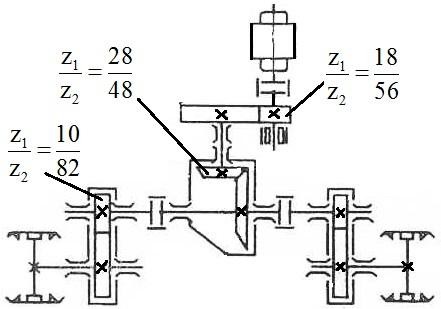 Таблица с характеристиками деталей механизмаХарактеристики деталей механизмаТип, назначение и работа механизма.Рассматриваемый механизм относится к механизмам передвижения кранов и предназначен для перемещения грузоподъемной машины по территории производственной площадки. Данный механизм передвижения мостового крана от носится к типу механизмов с тихоходным валом. Механизм приводится в действие от электродвигателя 1, вал которого соединен с входным валом цилиндрического редуктора (аналог моторедуктора), который уменьшает частоту вращения и увеличивает величину передаваемого крутящего момента. На быстроходном валу редуктора установлен тормоз 2. Опорами для валов редуктора являются радиальные подшипники скольжения 3 и 5. Быстроходный вал редуктора передает вращение на промежуточный вал через шестерню 4. Тихоходный вал редуктора получает вращение от промежуточного вала через зубчатое колесо 6. На тихоходном валу редуктора установлена шестерня 7 открытой передачи, которая передает вращение на зубчатое колес 8, которое расположено на одном валу с двухребордным колесом 10, обеспечивающим перемещение механизма. Шестерни открытых передач соединены между собой трансмиссионным 7.Расчеты.Передаточное число цилиндрического редуктора:z1	18u1=	=	=0321,z2	56z1	28u2=	=	=0583,z2	48uред =u1∙ u2=0,321∙ 0,583=0,187.Передаточное число открытой передачи:z1	10uоп =	=	=0120.,z2	83Передаточное число механизма намотки кабеля:uк =uред ∙ uоп =0,187∙ 0,120=0,022.Если частота вращения ротора электродвигателя nэ составит 1700 об/мин, то частота вращения колеса:�к =�э ∙ uред =1300∙ 0,022=28,6об/мин,Угловая скорость вращения колеса:=�к28.6	−1�	=к	60	60=0,476с	.Окружная скорость вращения колеса:�к =� ∙ �к ∙ �к =3,14∙ 0,60∙ 0,476=0,896м  с.№ поз.Наименовании детали согласно условномуобозначениюНазначение деталиХарактеристика (тип)1Двух вальныйэлектродвигательСлужит источником вращательного движения(приводной узел механизма)–––––2ВалСвязывает между собой тихоходный шестерни открытых передачТрансмиссионный3Соединительная муфта( зубчатая)Связывает между собой тихоходный шестерни открытых передачУпругая4Открытая Шестерня Открытой передачиОбеспечивает передачу вращения от быстроходного вала редуктора на зубчатое колесо промежуточного вала редуктораЦилиндрическая, быстроходного вала редуктора5Зубчатое колесо(открытой передачи)Обеспечивает передачу вращения от шестерни промежуточного вала на тихоходный вал редуктораЦилиндрическое, тихоходного вала редуктора6Ведущий вал шестерняСвязывает между собой тихоходный шестерни открытых передач-7Подшипник скольженияОпора для быстроходного вала редуктораСкольжения8Роликовыйоднорядный подшипникОпора для быстроходного вала редуктора-9Корпус конического одноступенчатого редуктораСоединяет приводные и рабочие узлы механизмов, уменьшает частоту вращения и увеличивает передаваемый крутящий моментЧервячный10Подшипник скольженияОпора для быстроходного вала редуктораСкольжения11Тихоходный вал редуктораСвязывает между собой тихоходный шестерни открытых передач12Муфта (зубчатая)Связывает между собой тихоходный шестерни открытых передачУпругая13Корпус редуктора цилиндрического одноступенчатогобортовогоСоединяет приводные и рабочие узлы механизмов, уменьшает частоту вращения и увеличивает передаваемый крутящий моментЧервячный14ШестерняОбеспечивает передачу вращения от тихоходного вала редуктора на зубчатое колесо открытой передачиЦилиндрическая, тихоходного вала редуктора, быстроходного вала открытойпередачи15ВалСвязывает между собой тихоходный шестерни открытых передачТрансмиссионный